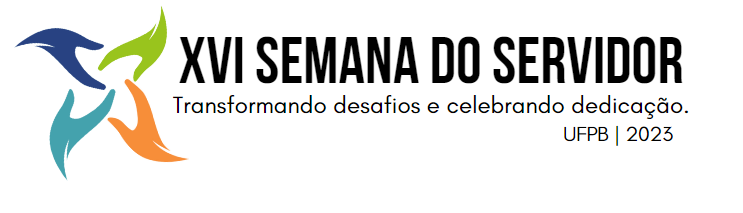 FICHA DE INSCRIÇÃOTORNEIO DE FUTSAL/VÔLEIXVI - SEMANA DO SERVIDOR UFPB 2023UNIDADE/SETOR:  	NOME DA EQUIPE:  	REPRESENTANTE:	RAMAL:  	CELULAR:	EMAIL: 	 	MAT/EMPRESA: 	 	MAT/EMPRESA: 	 	MAT/EMPRESA: 	 	MAT/EMPRESA: 	 	MAT/EMPRESA: 	 	MAT/EMPRESA: 	 	MAT/EMPRESA: 	 	MAT/EMPRESA: 	 	MAT/EMPRESA: 	 	MAT/EMPRESA: 	ASSINATURA DO REPRESENTANTE